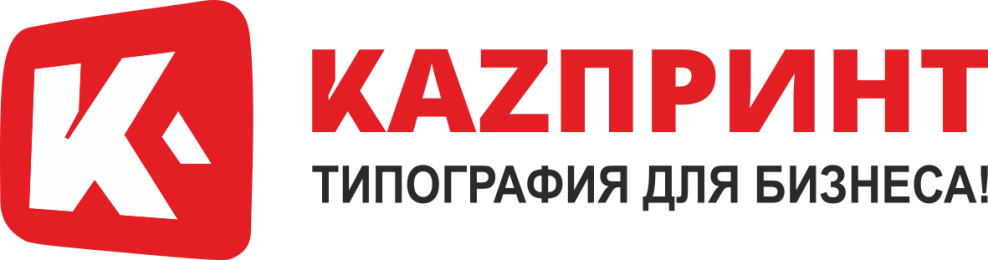 ООО «Казпринт»ИНН 1660313770
КПП 166001001
ОГРН 1181690046460
Юридический адрес:
420029 г.Казань, ул. Сибирский тракт 34, лит К, оф.11Фактический адрес:
420029 г.Казань, ул. Сибирский тракт 34, лит К, оф.11БИК 044525092р/сч 40702810270010078457к/сч 30101810645250000092Банк Московский филиал АО КБ «Модульбанк»	Тел. (843) 207-08-87 Почта info@kazprint.ru 


Директор                                                                        Садирова Гульчехра Абдукабировна